   4-H Cavy Certificate
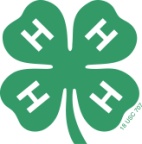 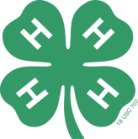 4-H Member’s Name				
Address						
Town			   	   Zip Code	 
Phone Number 					
Name of Club					
Leader’s Name_				Name of Animal_				
Date of Birth (Month/Day/Year)			
Sex_						
Reg./Tag Number				
Breed _						
Variety (as per ARBA standards) _			
Identification of animal (Specification by ARBA standard) _																			
Attach front and bottom view pictures here for identification. When was animal acquired for 4-H project? (Month/Day/Year) 											        	 			       	  				
	Signature of 4-H Member 		Signature of Parent of Guardian			 Signature of 4-H Leader						
Signature of County Agent			Year						
Signature of County Agent			Year						
Signature of County Agent			Year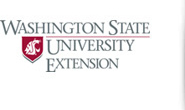 						
Signature of County Agent			Year						
Signature of County Agent			Year						
Signature of County Agent			Year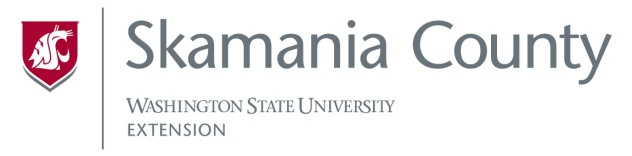 